 Муниципальное казенное дошкольное образовательное учреждение «Центр развития ребенка - детский сад «Колокольчик» п. Витим»  муниципального образования «Ленский район» Республики Саха (Якутия)  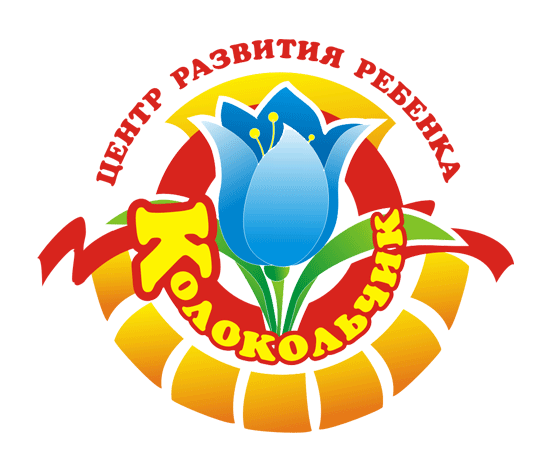 Рабочая программадополнительного образованияпо нетрадиционной технике рисования«ЭБРУ»для детей 3-5 летна 2022 - 2023 уч.г.Педагог дополнительного образования: Гордеева Н.К. Витим 2022г.                                       Содержание Ⅰ. ЦЕЛЕВОЙ РАЗДЕЛ ОБРАЗОВАТЕЛЬНОЙ ПРОГРАММЫ1.1 Пояснительная запискаРабочая программа дополнительного образования по нетрадиционной технике рисования «ЭБРУ» создана на основе:- рабочей программы дополнительного образования «Магия красок «эбру», Кобешонкова Е.В., - программы дополнительного образования художественно-эстетического направления «Эбру — танцы красок на воде» (для детей от 4 до 7 лет), Князева М.С.Использование технологии Эбру в ходе изобразительной деятельности способствует приобретению умения грамотно строить композицию с выделением композиционного центра, передавать пропорции изображения, владение оттенками цвета, гармоничное сочетание пятен, линий, цветов и оттенков. У детей развиваются внимание, логическое мышление, воображение, зрительное и слуховое восприятие, память, речь, умение действовать по словесным инструкциям, самостоятельно достигать задуманной цели, обеспечивается контроль над собственными действиями.В творческой деятельности с использованием нетрадиционной технике эбру у детей развиваются такие навыки как: Умение одухотворять живую и неживую природуСпособность идентифицировать себя с предметами и явлениями природы и окружающего мираГотовность чувствовать боль и радость других, сопереживать имСтремление заботиться о другихУмение восхищаться красотой и многообразием природных форм.Способность чувствовать характер и изменчивость природных явлений, выражать своё отношение к нимГотовность эмоционально переживать образную форму произведений искусстваУчится быть оригинальным учится использовать средства выразительностиУчится давать оценку своей и чужой деятельностиУчится проявлять инициативу, самостоятельностьРазвивает индивидуальность, используя умения и навыки в применении различных           техник.           Так же важно стимулировать проявление детьми самостоятельности в творческом     процессе, который предполагает:Развивать художественно-эстетического восприятияСпособность замысливать, представлять будущий рисунокОсвоение технических и изобразительных навыковОпыт общения с миром изобразительного искусства1.2 Цель и задачи реализации ПрограммыЦель: Повышение интереса к изобразительной деятельности через знакомство с нетрадиционной техникой рисования по воде – «эбру».Задачи: Развивающие:- развивать творческие способности, эстетическое восприятие, цветовое сочетание, воображение, фантазию и мелкую моторику пальцев рук, интерес к познавательной деятельности.- формировать творческое мышление, устойчивый интерес к художественной деятельности;- развивать художественный вкус, фантазию, изобретательность,                            пространственное воображение;- формировать умения и навыки, необходимые для создания творческих работ;- развивать желание экспериментировать, проявляя яркие, познавательные чувства: удивление, сомнение, радость от узнавания нового.Образовательные:- познакомить детей с нетрадиционной техникой рисования Эбру и научить рисовать в этой технике;- формировать умение создавать свой неповторимый образ, используя нетрадиционную технику рисования ЭБРУ; - создать положительное эмоциональное настроение и атмосферу во время НОД;- Повысить самооценку на основе самоактуализации.Воспитательные:- воспитывать самостоятельность в создании рисунка, аккуратность, любознательность к новому;- воспитывать внимание, аккуратность, целеустремлённость, творческую самореализацию.Оздоровительные:- укреплять здоровье детей, используя, комплексы здоровье сберегающих технологий, - благотворно влиять с помощью нетрадиционной техники рисования на эмоциональное состояние и психическое развитие детей;- снизить эмоциональное напряжение.1.3 Сроки реализации программы1.4 Предполагаемые результаты и способы их проверкиВ результате реализации программы предполагается достижение определенного уровня овладения детьми техникой эбру.Знать:историю происхождения техники «эбру;названия и особенности техники;особенности цветоведения и композиции;материалы и инструменты, применяемые при выполнении изделий в технике «эбру»;специальную терминологию.Уметь:владеть приемами работы с органическими красками на воде;готовить раствор;составлять цвета и композиции;пользоваться инструментами с соблюдением правил техники безопасности.Личностные результаты:потребность сотрудничать со сверстниками;доброжелательное отношение к сверстникам;бесконфликтное поведение;стремление прислушиваться к мнению других;нравственная позиция (внутренняя мотивация поведения учащегося, способного самоконтролю и имеющего чувство личного достоинства);толерантность (разновозрастное сотрудничество на основе общего коллективного творчества).                      	РАЗДЕЛ II. СОДЕРЖАТЕЛЬНЫЙ РАЗДЕЛ             2.1 Учебно-тематический план 1 год обучения2.2 Учебно-тематический план 2 год обученияIII ОРГАНИЗАЦИОННЫЙ РАЗДЕЛ 3.1 Сотрудничество с семьей:Оформление наглядной агитации для родителейПроведение беседКонсультацииРодительские собрания, с целью усвоения родителями определённых знаний, умений, помощи им в разрешении проблемных вопросовСовместное проведение мероприятийСовместное творчество родителей и детейЦель: познакомить родителей с интересным и полезным видом творчества. Проводимая работа, не только даёт родителям знания о детской художественной деятельности, о методах и приёмах работы в нетрадиционной технике, но и укрепляет взаимоотношения между родителями и детьми.3.2 Методические рекомендации	Организуя занятия по нетрадиционному рисованию, важно помнить, что для успешного овладения детьми умениями и навыками необходимо учитывать возрастные и индивидуальные особенности детей, их желания и интересы. С возрастом ребёнка расширяется содержание, усложняются элементы.3.3 Материально-техническое обеспечение программы            Обеспечение программы различными видами методической продукцииПрограмма обеспечена разнообразными видами методической продукции. Это, прежде всего, авторские разработки художественно-творческих игр, адаптированных для младшего и среднего школьноговозраста. Это и ситуативные импровизационные игры, возникающие прямопо ходу отдельных занятий.            Чтобы занятия были увлекательными и интересными, а работавызывала у детей чувство радости и удовлетворения, педагогу необходимосоздать такие условия для проведения образовательного процесса, прикоторых познавательная и созидательная деятельность переплетались бы спроцессом наглядности. Такая установка не только соответствует возрастудетей, для которых предназначена программа, но и помогает выявитьтворческие способности детей с учетом возраста и индивидуальностикаждого ребенка, ведь дети принимаются в студию с разной степеньюодаренности и различным уровнем исходной базовой подготовки. Поэтомутак важно обеспечить индивидуальный подход к каждому ребенку.              Наглядность в этом плане имеет особое значение. Она помогаетпедагогу выстроить образовательный процесс по принципу от простого ксложному; освоить материал в соответствии с индивидуальнымивозможностями ребенка, создав при этом каждому ситуацию успеха, ведькаждый ребенок – уникальная личность. Он обладает своим характером,темпераментом, чувствами, увлечениями. У каждого – свой ритм и темпработы.              Также используются практические задания, выполнение которых предполагает организацию коллективной работы детей.3.4 Методическое обеспечение             Программой предусмотрено методическое обоснование процесса организации образовательной деятельности и форм проведения занятий. В частности - методика структурирования занятий по ИЗО.            Оптимален следующий способ построения учебного процесса: сначала объясняем обучающимся тему занятия, задачи, которые они должны решить, средства и способы их выполнения. Параллельно с этим может идти показ вспомогательного материала, иллюстрирующего тему занятия: художественные фотографии, репродукции работ известных художников, альбомы по изобразительному искусству, изделия народных мастеров, лучшие детские работы.            При этом можно предложить детям просмотреть дидактические материалы, методические таблицы и пособия. Это создает благоприятную почву для развития познавательного интереса обучающихся и появления творческого настроения.            После изложения теоретических сведений переходим к практической деятельности. Метод непосредственного показа очень важен, т.к. учит детей технике обращения с художественными материалами. Демонстрируем детям, как нужно работать с разными инструментами (кисть, шило, гребень, палитра, и др.). При этом используется для показа лоток с раствором, приготовленный для педагога. Таким образом раскрываются творческие возможности работы над определённым заданием.            Дети после объяснения приступают к работе. Практическая деятельность обучающихся строится от простого к сложному, от учебных упражнений до построения композиции.            В конце занятия для закрепления полученных знаний и умений уместно провести анализ выполненной работы и разбор типичных ошибок. Чтобы дети не уставали, а полученные результаты радовали и вызывали ощущение успеха, задания должны быть зрительно эффектными. В этих целях программа обеспечена специальным набором игровых приёмов.           На первых занятиях особенно важно похвалить каждого ребёнка за выполненную работу, внушить уверенность в себе, воодушевить на продолжение обучения.Эффективно включиться в процесс работы детям помогает на занятиях музыка. Для этого мной собрана соответствующая коллекция аудиозаписей, составляющая значимую часть методического сопровождения программы.           Перед началом занятий, а также когда дети устают, полезно проводить игровую разминку для кистей рук. Игровая гимнастика в виде упражнений (рисунок в воздухе) помогает ребёнку быстрее освоить основы изобразительного творчества. Чтобы дети быстро не утомлялись и не теряли интерес к предмету, полезно вводить смену видов деятельности и чередование технических приёмов с игровыми заданиями.Например, любая работа в технике эбру может послужить фоном для следующих заданий, где могут быть использованы трафарет, аппликация, дорисовка тушью, пастелью, мелками и др. Вялых, инертных детей можно заинтересовать с помощью особых приёмов. Например, неудачный этюд не выбрасывается. Он может послужить фоном для работы в технике пастели, гуаши или из него можно вырезать различные элементы для коллажа.           Нередко игровая смена различных приёмов и техник оказывается настолько удачной, что из рисунка-«золушки» рождается сказочной красоты «шедевр». Такая «подзарядка» стимулирует обучающегося на творческий настрой, рождает в каждом уверенность в своих потенциальных возможностях.Удачи окрыляют даже самых неуверенных детей, пробуждают желание экспериментировать, творить, дать своей фантазии «космическую» свободу.3.5 Средства обучения         Наглядные, словесные и практические методы:наблюдения с детьми;объяснение, рассказ воспитателя;показ способов действия;рассматривание иллюстраций, несущих информацию о предполагаемых результатах;игровые приемы;совместный анализ выполненной работы.          Все средства направлены на освоение технических навыков и умений, овладение способами изображения предметов, развитие умений составлять узоры, украшать предметы, передавать сюжет, создание выразительного образа, что способствует развитию мелкой моторики пальцев рук.Техническое оснащение программы          Успешная реализация программы и достижения обучающихся вомногом зависят от правильной организации рабочего пространства в студии.Стены помещения, в котором проходят занятия, украшены лучшимидетскими работами.          Комната для занятий хорошо освещена (естественным и электрическимсветом) и оборудована необходимой мебелью.В помещении должна быть раковина с водой или большие емкости для чистой и слива грязной воды.          В учебном помещении необходимо иметь специальный методическийфонд, библиотеку по искусству, а также современные технические средстваобучения (телевизор, видеомагнитофон, компьютер, проектор, видеоплеер.Приемы рисования по воде:Разбрызгивание краски с помощью веерной кистиРастягивание краски шилом(шпажками)ЗакручиваниеРабота с гребнемОтпечатывания рисунка на бумаге3.6 Способы проверки результатов           В процессе обучения детей по данной программе отслеживаются три вида результатов:текущие (цель – выявление ошибок и успехов в работах обучающихся);промежуточные (проверяется уровень освоения детьми программы за полугодие);итоговые (определяется уровень знаний, умений, навыков по освоению программы за весь учебный год и по окончании всего курса обучения).          Выявление достигнутых результатов осуществляется:через механизм тестирования (устный фронтальный опрос по отдельным темам пройденного материала);через отчётные просмотры законченных работ.Отслеживание личностного развития детей осуществляется методом наблюдения и фиксируется в рабочей тетради педагога.Тестовые материалы для итогового контрольного опроса обучающихсяна выявление уровня знаний теоретического материалаПервый год обученияКак называются основные инструменты, необходимые для эбру?Какие цвета относятся к тёплой гамме?Какие цвета относятся к холодной гамме?Какие геометрические фигуры ты знаешь?Какая разница между вертикальным и горизонтальным форматом листа?С чего лучше начинать рисунок (с мелких деталей или с крупных частей)?Что такое орнамент?Второй год обученияКакие версии происхождения эбру вы знаете?С чего нужно начинать работу?Какие краски надо смешать на палитре, чтобы получилось грустное настроение?Какие краски надо смешать на палитре, чтобы получилось весёлое настроение?Какие линии используются в рисунке?Что такое линия горизонта?Какие цвета являются контрастными?Как правильно хранить краски и раствор для эбру?Таблица контроля практических умений и навыков обучающихся во время итоговых просмотров по окончании учебного годаФормы подведения итогов реализации программы        Для подведения итогов реализации программы использую следующие формы:- Выставки;- Конкурсы.                   ЛитератураИванов В. И. О тоне и цвете (в 2-х частях). – М.: Юный художник, 2001-2002.Лахути М. Д. Как научиться рисовать. – М.: РОСМЭН, 2000.Ткаченко Е. И. Мир цвета. – М.: Юный художник, 1999.Лопатина А., Скребцова М. Краски рассказывают сказки. – М.: Амрита-Русь, 2005.Никитина А. В. «Нетрадиционные техники рисования в ДОУ. Пособие для воспитателей и родителей». – СПб.: КАРО, 2007г.Давыдова Г. Н. «Нетрадиционные техники рисования в ДОУ. Часть 1, 2» .- М.: «Издательство Скрипторий », 2008.Пащенко А. Занятие в нетрадиционной технике рисования «Рисование на воде Эбру» для детей среднего возраста.  Интернет-ресурсы: 1.Технология традиционного эбру// Сайт «Искусство росписи на воде» - http://ebru-art.ru/ 2.http://galinadolgikh.com/ebru-risovanie-na-vode/http://ru.wikipedia.org/                                                                                                             Приложение 1.                                                                                                                          Приложение 2.ПРИНЯТА Педагогическим советомМКДОУ ЦРР д/с Колокольчик п. Витим                                                                                                                  Протокол от 31.08.2022г.  № 1                                                                                              УТВЕРЖДЕНОПриказом от 31.08.2022г. №186МКДОУ ЦРР д/с Колокольчик п. Витим   Директор____________М.В. НиколаеваВведение 2I. ЦЕЛЕВОЙ РАЗДЕЛ 31.1 Пояснительная записка31.2 Цель и задачи реализации программы41.3 Сроки реализации программы51.4 Предполагаемые результаты и способы их проверкиII. СОДЕРЖАТЕЛЬНЫЙ РАЗДЕЛ62.1 Учебно-тематический план 1 год обучения62.2 Учебно-тематический план 2 год обучения7III. ОРГАНИЗАЦИОННЫЙ РАЗДЕЛ83.1  Сотрудничество с семьей83.2 Методические рекомендации 83.3 Материально- техническое обеспечение программы 83.4 Методическое обеспечение 93.5 Средства обучения 103.6 Способы проверки результатов 10Литература 12Приложение 1 Перспективное планирование13Приложение 214Приложение 316Срок реализации2 годаРежим проведения занятий1 раз в неделюПродолжительность  занятия30 минут Возраст детей3-5 летКоличество детей в подгруппе6 человек №п/пТемаКоличество часовКоличество часовКоличество часовКоличество часовВсегоТеорияТеорияПрактика 1«Вводное занятие»1 112«Кап – кап – кап – дождик пошел»1 0,50,50,53«Рисуем фантазию»10,50,50,54Путешествие в подводное царство1 1 5«Сознание узора»1 0,50,50,56« Первый снег»1 17«Морозные узоры»118«Свободное рисование»119«Звездное небо»10,50,50,510«Зимняя сказка»10,50,50,511«Фантазийное эбру»10,50,50,512« Подарок папе»1113«Свободное рисование»10,50,50,514«Доброе сердце»10,50,50,515« Мой мир красок»10,50,50,516«Божья коровка»10,50,50,517«На другой планете»1118«Снеговик» 10,50,50,519«Подарок маме»10,50,50,520«Ежик»10,50,50,521«Подводный мир»10,50,50,522«Платочек»10,50,50,523«Космические дали»10,50,50,524«Пасхальный перезвон»10,50,50,525«Ткань для маминого платья»10,50,50,526«Сказочный мир Золотой Рыбки».10,50,50,527«Салют»10,50,50,528«Красивый цветок»10,50,50,529«Ромашка»10,50,50,530«Бабочка»10,50,50,531«Ромашка» 10,50,50,532Итоговое занятие111№п/пТемаКоличество часовКоличество часовКоличество часовВсегоТеорияПрактика1Вводное занятие112«Магия красок»10,50,53«Волны»10,50,54«Сознание узора»10,50,55«Мы фантазируем» (свободное рисование)116«Морозный узор на окне»10,50,57«Фантазеры»10,50,58«Блюдечко»10,50,59«Снежинка»10,50,510«Морозный узор на окне»10,50,511«Ёлочка»1112«Подарок для Деда Мороза»1114«Зимняя вьюга»1115«Сказочный мир»10,50,516«Свободное рисование»10,50,517Создание рисунка «Обитатели подводного мира»10,50,518«Танец снежинок »1119«Сова»1120«Осьминог»10,50,521«Подарок для папы» 22«Свободное рисование»10,50,523«Подснежные цветы»10,50,524«Перо Жар Птицы» 10,50,525«Загадки весны» 10,50,526« Дождик» 10,50,527«Космос»10,50,528«Ракета»1129«Космонавт» 1130«Радуга»10,50,531«Волшебные брызги»10,50,532«Итоговое занятие» 11№ФИОАктивность и самостоятельность в рисовании Уровень формирования мелкой моторики Умение находить новые способы изображения, передавать в работах свои чувстваОценкаПо 10- бальной шкале